EXERCICE 1 : Chronologie relative et absoluePour reconstituer l’histoire géologique d’une région, les géologues utilisent différentes techniques dont la chronologie relative. L’observation des relations géométriques entre les objets géologiques ainsi que les fossiles identifiables permettent à la fois de proposer une succession d’évènements du passé et de les dater ce qui permet d’expliquer les observations actuelles. Expliquer comment peut être reconstituée la chronologie de mise en place de structures ou d’événements géologiques. Vous rédigerez un texte argumenté. Vous appuierez votre exposé éventuellement à partir des documents (1 et 2) proposés et/ou d’observations et/ou d’exemples judicieusement choisis.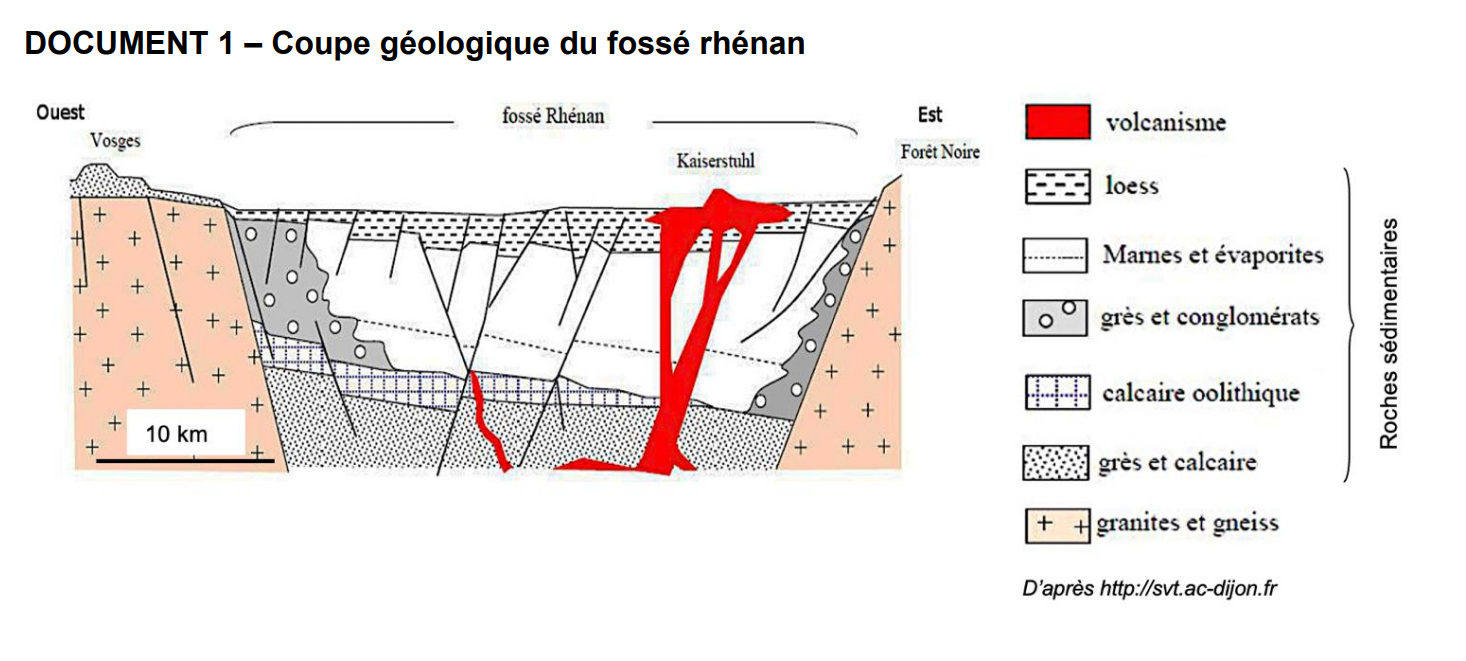 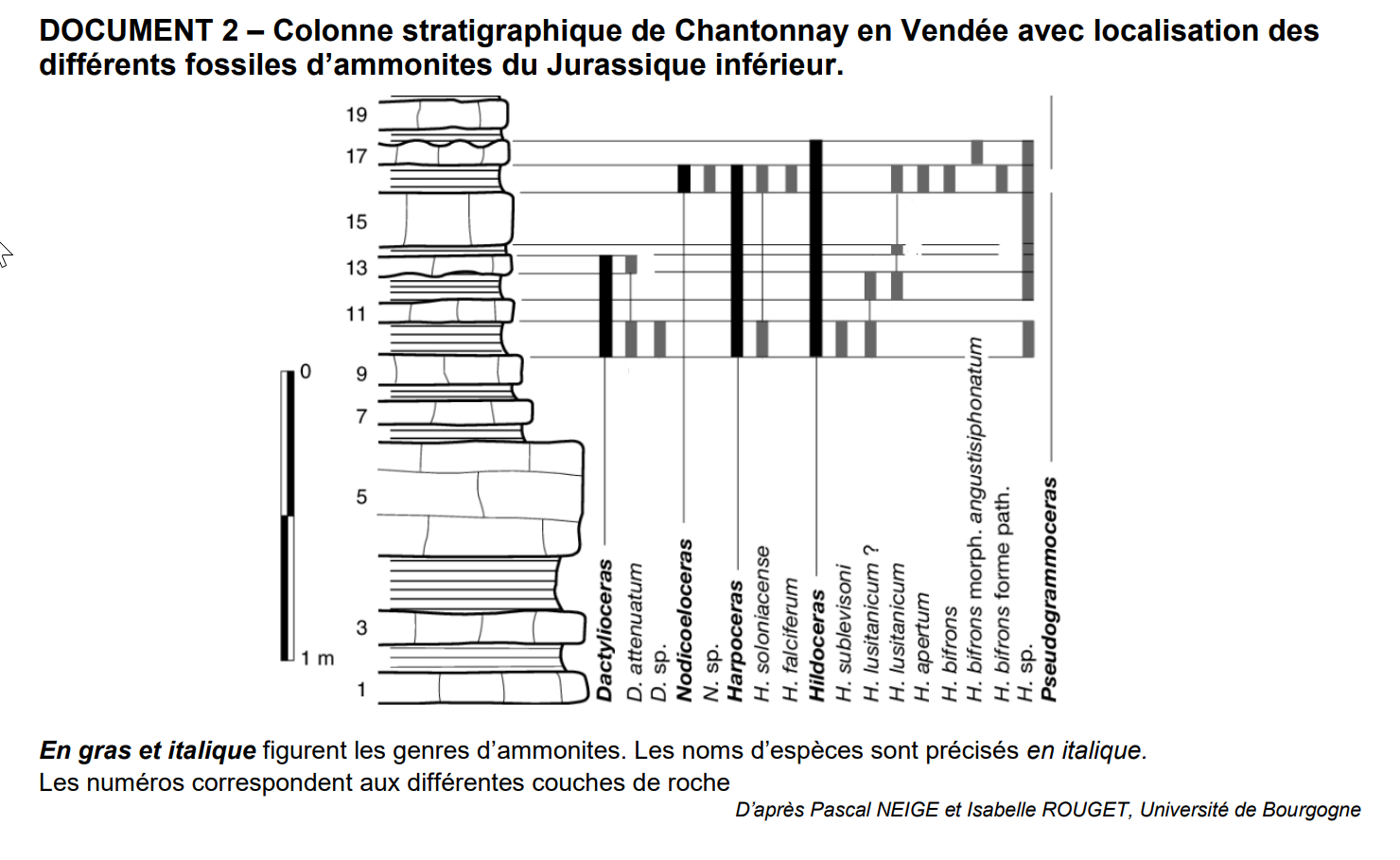 